 As MUSICIANS we will be...using instruments to perform and choosing sounds to represent different things. At home you could:Explore the sounds different instruments make. Consider a range of tuned and untuned instruments. Which instrument do you enjoy listening to? You could make your own instruments out of natural materials found outside.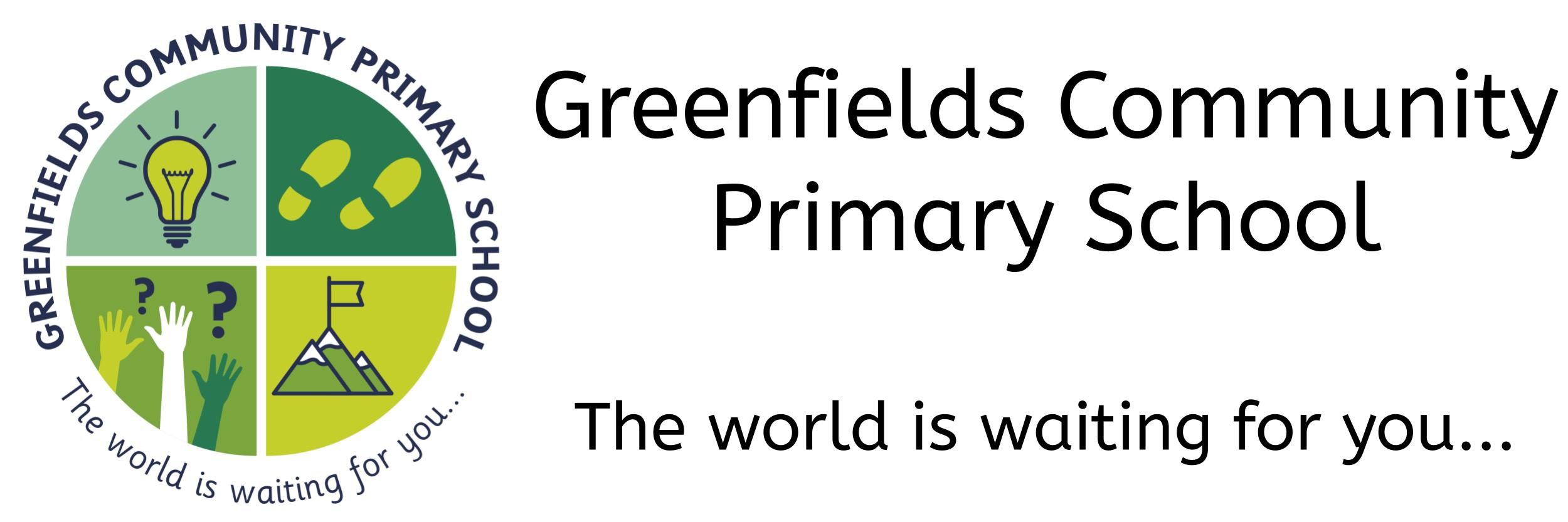 CURRICULUM OVERVIEW & HOME LEARNING ACTIVITIESKey Stage 1 – Year 1 Autumn 1...be amazed...Dear Year 1 children, parents & carers,This overview is designed to give you an idea of what we will be studying in class in each of the subjects, along with some ideas for how you could take that learning further at home. You can choose some of the activities to complete over the course of the half term or turn it into a mini-project.Have fun! Mrs WilsonAs MATHEMATICIANS we will be... looking at Number, Place Value & Calculation (add, subtract, multiply & divide) At home you could:Practice counting to 100 and back, including bridging tens independentlyCount in 2s to 20 and 10s to 100. Can you count in your multiples forwards and backwards?Explore odd and even numbers. Looking at numbers in your environment can you recognise if they are odd or even? How do you know?Recall your number bonds to 10.Answer quick fire subtraction questions within 10.Double numbers to 10.Recognise halving as a practical thing with concrete objects.CURRICULUM OVERVIEW & HOME LEARNING ACTIVITIESKey Stage 1 – Year 1 Autumn 1...be amazed...Dear Year 1 children, parents & carers,This overview is designed to give you an idea of what we will be studying in class in each of the subjects, along with some ideas for how you could take that learning further at home. You can choose some of the activities to complete over the course of the half term or turn it into a mini-project.Have fun! Mrs WilsonAs MATHEMATICIANS we will be... looking at Number, Place Value & Calculation (add, subtract, multiply & divide) At home you could:Practice counting to 100 and back, including bridging tens independentlyCount in 2s to 20 and 10s to 100. Can you count in your multiples forwards and backwards?Explore odd and even numbers. Looking at numbers in your environment can you recognise if they are odd or even? How do you know?Recall your number bonds to 10.Answer quick fire subtraction questions within 10.Double numbers to 10.Recognise halving as a practical thing with concrete objects.CURRICULUM OVERVIEW & HOME LEARNING ACTIVITIESKey Stage 1 – Year 1 Autumn 1...be amazed...As READERS & AUTHORS we will be...looking at biographies of inspirational people. At home you could:Read a range of non-fiction texts to learn moreChoose a person who amazes you to researchYou could write down some interesting facts or make your own biography bookTalk about the famous people we have researched in class and amaze your family and friends with your new knowledgeAs MATHEMATICIANS we will be... looking at Number, Place Value & Calculation (add, subtract, multiply & divide) At home you could:Practice counting to 100 and back, including bridging tens independentlyCount in 2s to 20 and 10s to 100. Can you count in your multiples forwards and backwards?Explore odd and even numbers. Looking at numbers in your environment can you recognise if they are odd or even? How do you know?Recall your number bonds to 10.Answer quick fire subtraction questions within 10.Double numbers to 10.Recognise halving as a practical thing with concrete objects.As ARTISTS we will be...giving opinions about the work of Archimboldo. We will be recreating pieces of artwork, exploring emotion. At home you could: Share your knowledge about Archimboldo with your family.Re-create pieces of artwork in the style of Archimboldo, using seasonal objects.Talk to your family about artists they like and share your own opinion.As READERS & AUTHORS we will be...looking at biographies of inspirational people. At home you could:Read a range of non-fiction texts to learn moreChoose a person who amazes you to researchYou could write down some interesting facts or make your own biography bookTalk about the famous people we have researched in class and amaze your family and friends with your new knowledgeAs MATHEMATICIANS we will be... looking at Number, Place Value & Calculation (add, subtract, multiply & divide) At home you could:Practice counting to 100 and back, including bridging tens independentlyCount in 2s to 20 and 10s to 100. Can you count in your multiples forwards and backwards?Explore odd and even numbers. Looking at numbers in your environment can you recognise if they are odd or even? How do you know?Recall your number bonds to 10.Answer quick fire subtraction questions within 10.Double numbers to 10.Recognise halving as a practical thing with concrete objects.As ARTISTS we will be...giving opinions about the work of Archimboldo. We will be recreating pieces of artwork, exploring emotion. At home you could: Share your knowledge about Archimboldo with your family.Re-create pieces of artwork in the style of Archimboldo, using seasonal objects.Talk to your family about artists they like and share your own opinion.As HISTORIANS we will be...researching George Stephenson, looking at objects from the past and finding out what they were used for.At home you could:Make your own invention; don’t forget to draw a plan before you start building so that you know what to doMake a mind map to show everything that you know about George StephensonAs MATHEMATICIANS we will be... looking at Number, Place Value & Calculation (add, subtract, multiply & divide) At home you could:Practice counting to 100 and back, including bridging tens independentlyCount in 2s to 20 and 10s to 100. Can you count in your multiples forwards and backwards?Explore odd and even numbers. Looking at numbers in your environment can you recognise if they are odd or even? How do you know?Recall your number bonds to 10.Answer quick fire subtraction questions within 10.Double numbers to 10.Recognise halving as a practical thing with concrete objects.As LINGUISTS we will be...practicing greetings from around the world.. At home you could:Practise greeting your family and friends in different languages.As HISTORIANS we will be...researching George Stephenson, looking at objects from the past and finding out what they were used for.At home you could:Make your own invention; don’t forget to draw a plan before you start building so that you know what to doMake a mind map to show everything that you know about George StephensonAs COMPUTER TECHNOLOGISTS we will be... learning how to create a series of instructions and plan a journey for a programmable toy. At home you could:Make an assault course and practise giving instructions to someone. Can they get all the way around by following your instructions? Use left and right.As LINGUISTS we will be...practicing greetings from around the world.. At home you could:Practise greeting your family and friends in different languages.As HISTORIANS we will be...researching George Stephenson, looking at objects from the past and finding out what they were used for.At home you could:Make your own invention; don’t forget to draw a plan before you start building so that you know what to doMake a mind map to show everything that you know about George StephensonAs COMPUTER TECHNOLOGISTS we will be... learning how to create a series of instructions and plan a journey for a programmable toy. At home you could:Make an assault course and practise giving instructions to someone. Can they get all the way around by following your instructions? Use left and right.As SPORTS SCIENTISTS we will be...participating in running and jumping activities. At home you could: Practise relay races with someone in your family.Practise running, jumping, hopping and skipping.Practise skipping over a rope.As HISTORIANS we will be...researching George Stephenson, looking at objects from the past and finding out what they were used for.At home you could:Make your own invention; don’t forget to draw a plan before you start building so that you know what to doMake a mind map to show everything that you know about George StephensonAs COMPUTER TECHNOLOGISTS we will be... learning how to create a series of instructions and plan a journey for a programmable toy. At home you could:Make an assault course and practise giving instructions to someone. Can they get all the way around by following your instructions? Use left and right.As SPORTS SCIENTISTS we will be...participating in running and jumping activities. At home you could: Practise relay races with someone in your family.Practise running, jumping, hopping and skipping.Practise skipping over a rope.As SCIENTISTS we will be...observing changes across the four seasons. We will also observe and describe weather associated with the four seasons and how day length varies. At home you could:Observe the weather and collect data by making a wind vane and rain gaugeLearn about the different type of clouds and recognise how they can help us understand the weather Sketch the different clouds you see and make observations about how their colour changesIdentify seasonal changes throughout the year and the key features of each season.As CITIZENS we will be….discussing how to get along with others. At home you could:Draw a picture for one of your friends and write a sentence to tell them why they are a good friend. When you give it to your friend, watch them smile.As SPORTS SCIENTISTS we will be...participating in running and jumping activities. At home you could: Practise relay races with someone in your family.Practise running, jumping, hopping and skipping.Practise skipping over a rope.As SCIENTISTS we will be...observing changes across the four seasons. We will also observe and describe weather associated with the four seasons and how day length varies. At home you could:Observe the weather and collect data by making a wind vane and rain gaugeLearn about the different type of clouds and recognise how they can help us understand the weather Sketch the different clouds you see and make observations about how their colour changesIdentify seasonal changes throughout the year and the key features of each season.As CITIZENS we will be….discussing how to get along with others. At home you could:Draw a picture for one of your friends and write a sentence to tell them why they are a good friend. When you give it to your friend, watch them smile.As GEOGRAPHERS we will be.. exploring the hottest and coldest season. We will be recognising the main weather symbols.  At home you could:Practise naming the four seasonsRecall the days of the week and the months of the year.Keep a weather chart.Watch the daily weather forecast and identify the symbols.Draw your own map with weather symbols and practise doing the weather forecast.As SCIENTISTS we will be...observing changes across the four seasons. We will also observe and describe weather associated with the four seasons and how day length varies. At home you could:Observe the weather and collect data by making a wind vane and rain gaugeLearn about the different type of clouds and recognise how they can help us understand the weather Sketch the different clouds you see and make observations about how their colour changesIdentify seasonal changes throughout the year and the key features of each season.As THEOLOGIANS we will be...learning about why Christians believe in God. At home you could: Go for a walk to your local church. When visiting the church you could talk to the vicar about the special objects there; bible, stained glass window, font etc.As GEOGRAPHERS we will be.. exploring the hottest and coldest season. We will be recognising the main weather symbols.  At home you could:Practise naming the four seasonsRecall the days of the week and the months of the year.Keep a weather chart.Watch the daily weather forecast and identify the symbols.Draw your own map with weather symbols and practise doing the weather forecast.As SCIENTISTS we will be...observing changes across the four seasons. We will also observe and describe weather associated with the four seasons and how day length varies. At home you could:Observe the weather and collect data by making a wind vane and rain gaugeLearn about the different type of clouds and recognise how they can help us understand the weather Sketch the different clouds you see and make observations about how their colour changesIdentify seasonal changes throughout the year and the key features of each season.